 2024-05-16                                                           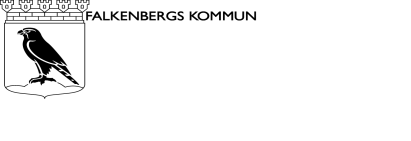 Utprovningsprotokoll vid förflyttning med WendyLett4way med handtagVändlakan utprovad till…………………………………………………Födelsedata……………………………Vändlakan förskriven av………………………………………… Telefon……………………………………… Delgiven…………..………………………............................................Datum……………………………………WendyLett4way med handtag används tillsammans med följande glidlakan…………………………......…………………………………………………………………………………………………………………………….Används ihop med följande lyft (fabrikat, modell)…………………………………………………………………Syfte:…………………………………………………………………………………………………………………….Vändlakan används vid följande moment   Sköta nedre hygien Högre upp i sängPositionering på vänster/höger sidaPå och avklädningApplicering av lyftseleSåromläggningInstruktion till personalen:…………………………………………………………………………………………………………………………………………………………………………………………………………………………………………………………………………………………………………………………………………………………………………………………………OBSWendyLett4way med handtag får endast användas av personal som fått instruktion av HSL-personal eller superanvändare och som känner sig säker på användningen. Instruktion till vårdtagaren:………………………………………………………………………………………………………………………………………………………………………………………………………………………………………………………………………………………………………………………………………………………………………………………………………………………………………………………………Instruktion till vårdtagaren:………………………………………………………………………………………………………………………………………………………………………………………………………………………………………………………………………………………………………………………………………………………………………………………………………………………………………………………………Observera– Observera urglidningsrisken– Kontrollera vändlakanats handtagsbandband, sömmar och tyg inför varje förflyttning 
   och efter tvätt.– Kontakta arbetsterapeut/fysioterapeut    
   om brukarens vikt, funktionsnivå eller 
   behov förändras. Observera– Observera urglidningsrisken– Kontrollera vändlakanats handtagsbandband, sömmar och tyg inför varje förflyttning 
   och efter tvätt.– Kontakta arbetsterapeut/fysioterapeut    
   om brukarens vikt, funktionsnivå eller 
   behov förändras. 